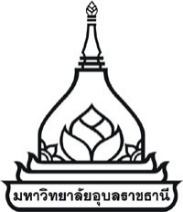 แบบเอกสารในการเสนอชื่อผู้สมควรดำรงตำแหน่งอธิการบดีมหาวิทยาลัยอุบลราชธานีเรียน  ประธานคณะกรรมการสรรหาอธิการบดีมหาวิทยาลัยอุบลราชธานี	ตามมติที่ประชุมคณะกรรมการประจำส่วนราชการ(คณะ/วิทยาลัย/สำนัก/คณะกรรมการส่งเสริมกิจการมหาวิทยาลัย)...........................................................................เมื่อวันที่......................................................ได้มีมติเสนอชื่อผู้สมควรดำรงตำแหน่งอธิการบดีมหาวิทยาลัยอุบลราชธานี  ต่อคณะกรรมการสรรหาอธิการบดีมหาวิทยาลัยอุบลราชธานี  จำนวน...................รายชื่อ  ดังนี้	๑.ชื่อ.........................................นามสกุล................................ตำแหน่งทางวิชาการ(ถ้ามี)..................................หมายเลขโทรศัพท์มือถือ.......................................................E-mail address................................................................ที่อยู่ที่สามารถติดต่อได้...................................................................................................................................................เป็นผู้สมควรดำรงตำแหน่งอธิการบดีมหาวิทยาลัยอุบลราชธานี โดยได้แนบประวัติมาด้วยแล้ว จำนวน....ชุด และมีเหตุผลสนับสนุน (อย่างน้อย ๑ หน้ากระดาษ A4)  ๒.ชื่อ.........................................นามสกุล................................ตำแหน่งทางวิชาการ(ถ้ามี)..................................หมายเลขโทรศัพท์มือถือ.......................................................E-mail address................................................................ที่อยู่ที่สามารถติดต่อได้...................................................................................................................................................เป็นผู้สมควรดำรงตำแหน่งอธิการบดีมหาวิทยาลัยอุบลราชธานี โดยได้แนบประวัติมาด้วยแล้ว จำนวน....ชุด และมีเหตุผลสนับสนุน (อย่างน้อย ๑ หน้ากระดาษ A4)  	จึงเรียนมาเพื่อโปรดพิจารณาลงชื่อ.....................................................................(............................................................................)คณบดี/ผู้อำนวยการสำนัก/...........................................................		ประธานกรรมการส่งเสริมกิจการมหาวิทยาลัย          วันที่..............................................แบบประวัติผู้ได้รับการเสนอชื่อเพื่อเข้าสู่กระบวนการสรรหาอธิการบดีมหาวิทยาลัยอุบลราชธานี(เสนอต่อคณะกรรมการสรรหาอธิการบดีมหาวิทยาลัยอุบลราชธานี)๑. ชื่อ - นามสกุล............................................................................................................................................................๒. ตำแหน่งวิชาการ(ถ้ามี)...............................................................................................................................................๓. ตำแหน่งบริหาร(ถ้ามี).................................................................................................................................................๔. ปัจจุบันดำรงตำแหน่ง................................................................สังกัด.......................................................................๕. วันเดือนปีเกิด...............................................................................................อายุ.....................................................ปี๖. ที่อยู่ที่สามารถติดต่อได้..............................................................................................................................................    หมายเลขโทรศัพท์..........................................................E-mail…………………………………………………………………….๗. คุณวุฒิการศึกษาระดับปริญญาตรี  ชื่อปริญญา...................................................................สาขา.........................................................		      ชื่อสถาบันการศึกษา....................................................ประเทศ....................................................ระดับปริญญาโท  ชื่อปริญญา...................................................................สาขา.........................................................		      ชื่อสถาบันการศึกษา....................................................ประเทศ....................................................ระดับปริญญาเอก ชื่อปริญญา...................................................................สาขา........................................................		      ชื่อสถาบันการศึกษา....................................................ประเทศ....................................................วุฒิบัตรหรือประกาศนียบัตรอื่นๆ..............................................................................................................................๘. ประสบการณ์ในการสอนในสถาบันอุดมศึกษา(๑) คณะ........................................ชื่อสถาบัน.........................................ประเทศ...............................ระยะเวลา.....ปี(๒) คณะ........................................ชื่อสถาบัน.........................................ประเทศ...............................ระยะเวลา.....ปี(๓) คณะ........................................ชื่อสถาบัน.........................................ประเทศ...............................ระยะเวลา.....ปี๙. ประสบการณ์ด้านการบริหารในสถาบันอุดมศึกษา(๑) ตำแหน่ง....................................คณะ/หน่วยงาน.........................................ชื่อสถาบัน.........................................ประเทศ.................................................ระยะเวลา......................ปี
(๒) ตำแหน่ง....................................คณะ/หน่วยงาน.........................................ชื่อสถาบัน.........................................ประเทศ...................................................ระยะเวลา......................ปี
(๓) ตำแหน่ง....................................คณะ/หน่วยงาน.........................................ชื่อสถาบัน.........................................    ประเทศ...................................................ระยะเวลา......................ปี๑๐. ผลงานด้านอื่นๆ  (สามารถแนบเพิ่มเติมได้)(๑)...............................................................................................................................................................................
(๒)...............................................................................................................................................................................
(๓)...............................................................................................................................................................................๑๑. ผู้ได้รับการเสนอชื่อเป็นผู้มีคุณสมบัติและไม่มีลักษณะต้องห้าม ตามประกาศคณะกรรมการสรรหาอธิการบดีมหาวิทยาลัยอุบลราชธานี  ฉบับที่ ๓/๒๕๖๖ เรื่อง กำหนดคุณสมบัติ หลักเกณฑ์ ขั้นตอน และวิธีการเสนอชื่อผู้สมควรดำรงตำแหน่งอธิการบดีมหาวิทยาลัยอุบลราชธานี ดังนี้ (กรุณาทำเครื่องหมาย  หน้าช่อง  ที่ตรงกับคุณสมบัติของผู้ได้รับการเสนอชื่อ)พระราชบัญญัติมหาวิทยาลัยอุบลราชธานี พ.ศ. ๒๕๓๓ มาตรา ๒๐	  (๑)  ได้ปริญญาเอกหรือเทียบเท่าจากมหาวิทยาลัยหรือสถาบันอุดมศึกษาอื่นที่สภามหาวิทยาลัยรับรอง  และได้ทำการสอนหรือมีประสบการณ์ด้านการบริหารมาแล้วไม่น้อยกว่าสามปีในมหาวิทยาลัยหรือสถาบันอุดมศึกษาอื่นที่สภามหาวิทยาลัยรับรอง หรือ  (๒) 	ได้ปริญญาชั้นหนึ่งชั้นใดหรือเทียบเท่าจากมหาวิทยาลัย หรือสถาบันอุดมศึกษาอื่นที่สภามหาวิทยาลัยรับรอง  และได้ทำการสอนหรือมีประสบการณ์ด้านการบริหารมาแล้วรวมเป็นเวลาไม่น้อยกว่าห้าปีในมหาวิทยาลัยหรือสถาบันอุดมศึกษาอื่นที่สภามหาวิทยาลัยรับรอง  หรือเคยดำรงตำแหน่งกรรมการสภามหาวิทยาลัยมาแล้วรวมเป็นเวลาไม่น้อยกว่าห้าปี ข้อบังคับมหาวิทยาลัยอุบลราชธานี  ว่าด้วยหลักเกณฑ์และวิธีการสรรหาอธิการบดี พ.ศ. ๒๕๖๖ ข้อ ๑๘ กำหนดว่า ผู้สมควรดำรงตำแหน่งอธิการบดีต้องมีคุณสมบัติตามมาตรา ๒๐ แห่งพระราชบัญญัติมหาวิทยาลัยอุบลราชธานี พ.ศ. ๒๕๓๓ และต้องมีคุณสมบัติและไม่มีลักษณะต้องห้าม ดังนี้(๑) คุณสมบัติ	 (ก) มีคุณสมบัติตามมาตรา ๒๐ แห่งพระราชบัญญัติมหาวิทยาลัยอุบลราชธานี พ.ศ. ๒๕๓๓ 	 (ข) มีวิสัยทัศน์ และศักยภาพที่จะนำความเจริญ และชื่อเสียงมาสู่มหาวิทยาลัย 	 (ค) มีประสบการณ์ และสัมฤทธิ์ผลในการบริหารมหาวิทยาลัย หรือองค์กรอื่น ๆ ซึ่งเป็นที่ยอมรับ	 (ง) มีบุคลิกภาพ คุณธรรม และจริยธรรม อันเป็นประโยชน์ต่อการพัฒนาและการบริหารมหาวิทยาลัย 	 (จ) มีความสามารถที่จะปฏิบัติตามพันธกิจ และนโยบายที่สภามหาวิทยาลัยกำหนดให้บรรลุเป้าหมายได้	 (ฉ) ไม่อยู่ในระหว่างถูกตั้งกรรมการสอบสวนการกระทำผิดวินัยอย่างร้ายแรง และหรือไม่เคยถูกลงโทษทางวินัยอย่างร้ายแรง	 (ช) มีความพร้อมที่จะปฏิบัติหน้าที่อย่างเต็มเวลาตลอดระยะเวลาการดำรงตำแหน่ง(๒) ไม่มีลักษณะต้องห้าม	 (ก) ไม่เป็นผู้ดำรงตำแหน่งทางการเมือง หรือเป็นเจ้าหน้าที่ หรือผู้มีตำแหน่งใด ๆ ในพรรคการเมือง หรือกลุ่มการเมืองท้องถิ่น	 (ข) ไม่เป็นผู้มีส่วนได้เสียไม่ว่าทางตรงหรือทางอ้อมในกิจการที่มีผลประโยชน์ หรือขัดแย้ง
กับมหาวิทยาลัย	 (ค) ไม่เป็นบุคคลล้มละลาย	 (ง) ไม่เป็นคนไร้ความสามารถ หรือคนเสมือนไร้ความสามารถ	 (จ) ไม่เคยถูกจำคุกโดยคำพิพากษาถึงที่สุดให้จำคุก	 (ฉ) ไม่เคยถูกลงโทษทางวินัยให้ไล่ออกหรือปลดออก	 (ช) ไม่เป็นผู้อยู่ในตำแหน่งอธิการบดีวาระที่สองของการดำรงตำแหน่งติดต่อกันสองวาระ	 (ฌ) ไม่ได้รับแต่งตั้งให้เป็นคณะกรรมการสรรหาซึ่งปฏิบัติหน้าที่ในคราวที่ตนสมัครหรือได้รับ
การเสนอชื่อจากส่วนราชการ
ลงชื่อ.....................................................................(............................................................................)คณบดี/ผู้อำนวยการสำนัก/...........................................................		ประธานกรรมการส่งเสริมกิจการมหาวิทยาลัย          วันที่..............................................เหตุผลสนับสนุนการเสนอชื่อผู้สมควรดำรงตำแหน่งอธิการบดีมหาวิทยาลัยอุบลราชธานี	ผู้ได้รับการเสนอชื่อเป็นผู้มีคุณสมบัติ  ผลงาน ประสบการณ์ ความรู้ความสามารถเป็นที่ประจักษ์ มีคุณลักษณะของอธิการบดีที่พึงประสงค์ รวมถึงมีศักยภาพในการปฏิบัติงานให้บรรลุเป้าหมายตามที่สภามหาวิทยาลัยได้กำหนดไว้ ดังนี้.............................................................................................................................................................................................................................................................................................................................................................................................................................................................................................................................................................................................................................................................................................................................................................................................................................................................................................................................................................................................................................................................................................................................................................................................................................................................................................................................................................................................................................................................................................................................................................................................................................................................................................................................................................................................................................................................................................................................................................................................................................................................................................................................................................................................................................................................................................................................................................................................................................................................................................................................................................................................................................................................................................. ...........................................................................................................................................................................................................................................................................................................................................................................................................................................................................................................................................................................ลงชื่อ.....................................................................(............................................................................)คณบดี/ผู้อำนวยการสำนัก/...........................................................		ประธานกรรมการส่งเสริมกิจการมหาวิทยาลัย        						         วันที่..............................................